Objednávka č.   162/2023	 	Vyřizuje: Trněná	 		Datum: 13.10.2023			Objednáváme u Vás:setkání zaměstnanců a důchodců SŠ-COPT Kroměříž dne 15.12.2023 pro 120 osob.Předpokládaná cena: 90.500 Kč bez DPHFakturační adresa:Střední škola – Centrum odborné přípravy technické KroměřížNábělkova 539/3767 01 KroměřížIČ: 00568945DIČ: CZ00568945Jsme plátci DPH.Z důvodu registrace smluv požadujeme potvrzení objednávky.		Potvrzujeme přijetí objednávky dne: 16.10.2023Ing. Bronislav Fuksaředitel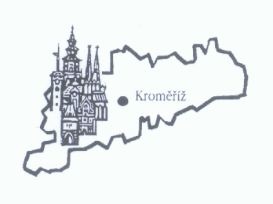 Nábělkova 539/3, 767 01 KroměřížNábělkova 539/3, 767 01 KroměřížNábělkova 539/3, 767 01 KroměřížNábělkova 539/3, 767 01 Kroměříž